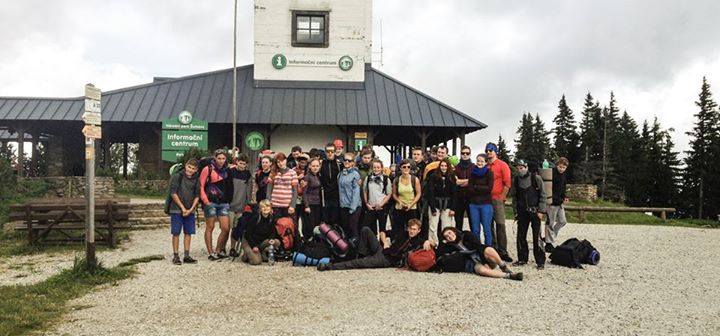 Slovo na úvodMilí přátelé,   rok 2014 byl ve znamení budování. V Kobylisích jsme získali do pronájmu místnost, kterou děcka hned přejmenovali na Kamrlík. V Kamrlíku probíhaly semináře, schůzky, a další akce.     Hlavní náplní klubu je práce s ohroženými dětmi a mládeží. Na činnosti klubu se podílí bývalí členové klubu a doplňujeme klub o nové tváře. Většina vedoucích působí v klubu jako dobrovolníci.I v letošním roce jsme se snažili naplňovat naše poslání, kterým je vychovávat, vzdělávat a podporovat děti, mládež a rodiny ze sociálně znevýhodněných skupin obyvatelstva. Vytvářet jim bezpečný prostor pro všestranný rozvoj jejich osobnosti.     Co nás tíží a je pro nás výzvou do dalšího roku, jsou naše vlastní webové stránky.                                                                                            Za SHM Klub Praha Letná                                                                                           Lucie Lišková – předseda klubuNaše cílové skupinyMladší školní děti 6 – 10 letStarší děti 6 -9 třída 11 -16 letStudenti a mládež  17 – 26 letDospělíNaše projekty:  Jednorázové volnočasové aktivity pro děti a mládež - jednodenky, víkendovky apod. Chaloupky – Tábory Pravidelné volnočasové aktivity pro děti a mládežAkce pro dospěléTo je hlína -soutěžVolnočasové aktivityMezi hlavní aktivity patří volnočasové akce pro děti a mládež, které nejsou nikde organizované.Jde zejména o jednodenky a víkendové akce, doučování a semináře. V letošním roce jsme k osvědčeným akcím přidali tématické semináře, kde jsme zapojili jednu autistickou holčičku a rodiče.           V letošním roce jsme si za přispění MŠMT-investice mohli koupit kvalitní výukovou Andulu a díky MHMP odbor Rodina jsme si mohli vybavit náš Kamrlík stolem a židlemi. Děkujeme.Na fotkách si s námi můžete přiblížit některé z našich akcí.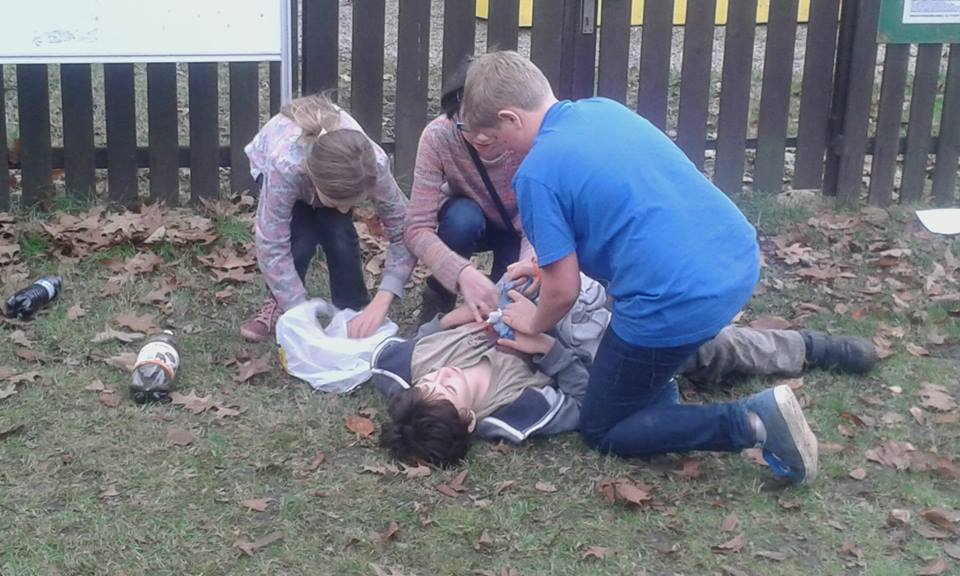 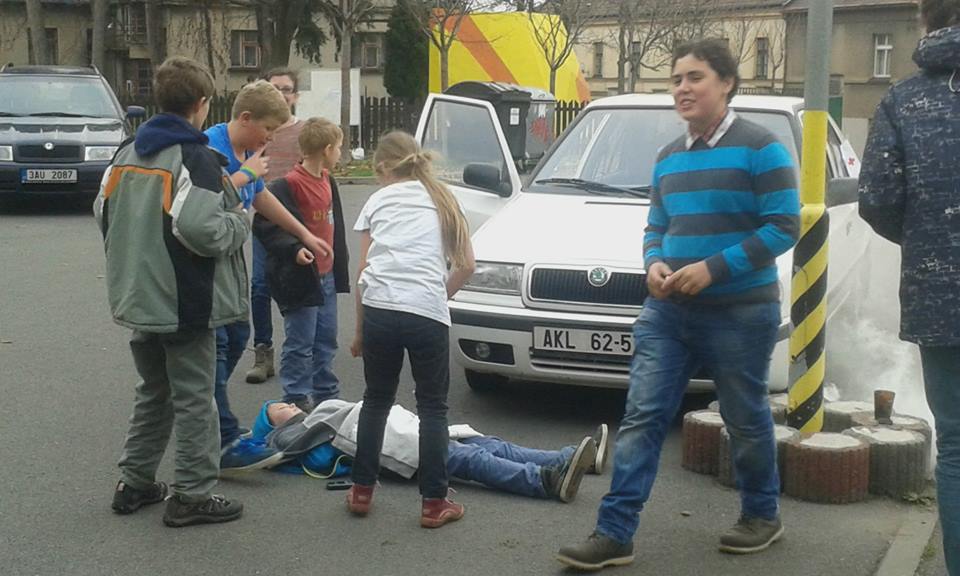 Kurz 1. Pomoci v SASM Kobylisy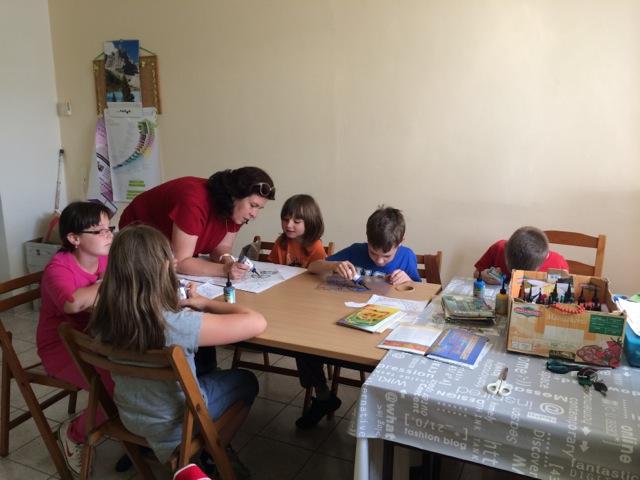 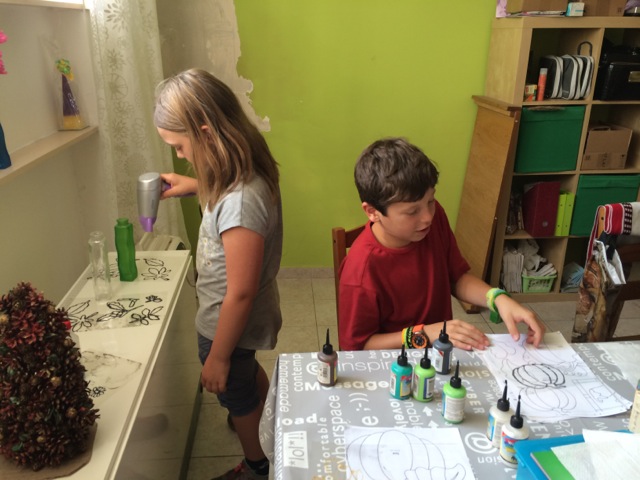 Podzimní seminář – okenní závěsy Seminář – pletení z proutí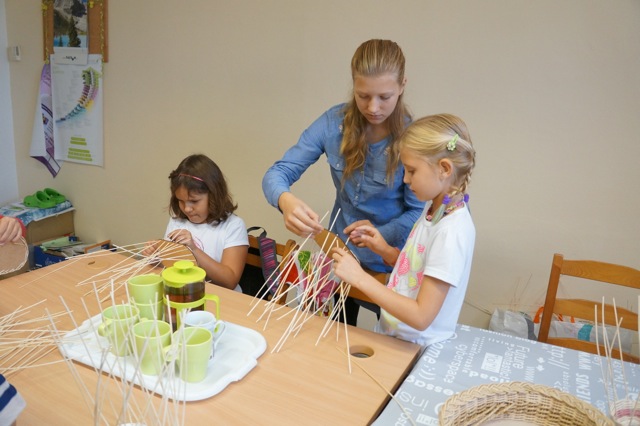 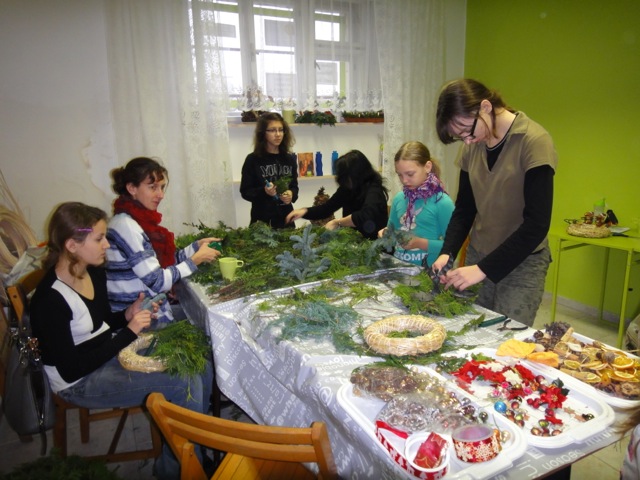 Seminář Adventní věnce a vánoční výzdoba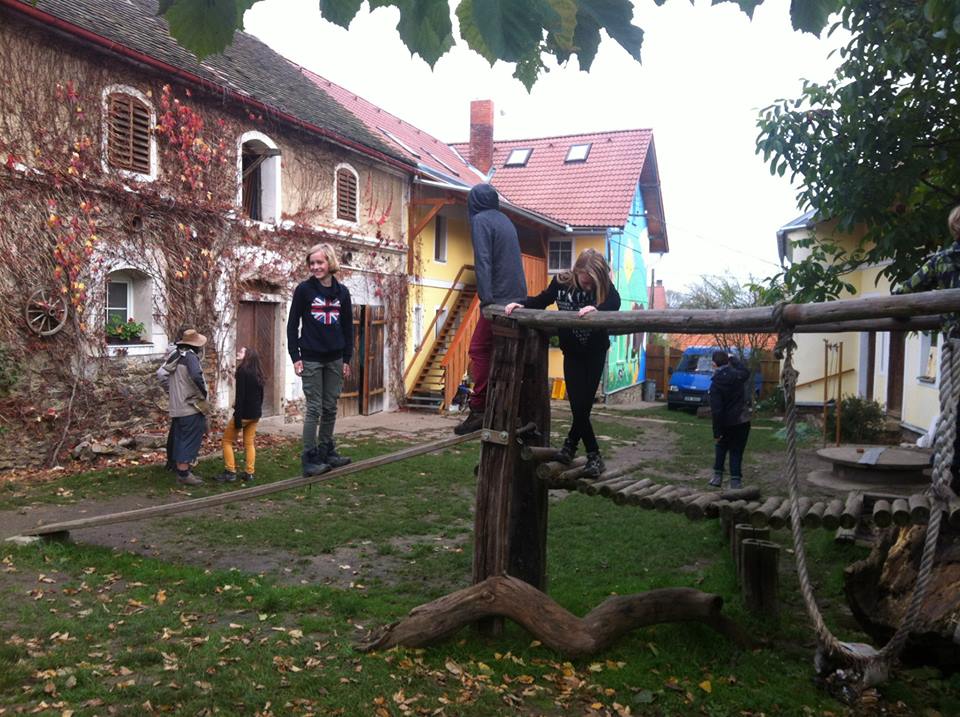 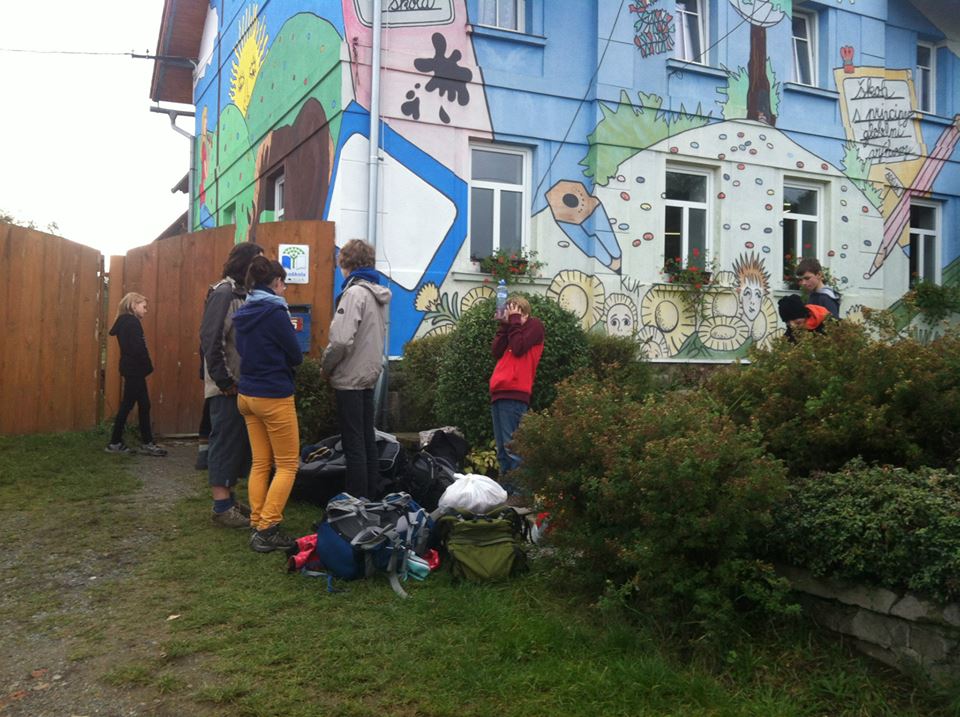 I takto mohou vypadat víkendové akceVolnočasové akce v roce 2014 Volnočasové akce pravidelné v roce 2014V tomto roce jsme opět dětem nabízeli hlavně doučování v různých předmětech. Lektory byli učitelé z Přírodního gymnázia. Kromě doučování jsme nabídli dětem ještě výtvarný kroužek a latinu.Tábory - chaloupky- 2014Během jarních a letních prázdnin jsme nabídli dětem a mládeži výjezdy mimo Prahu. Mohli si vyzkoušet samostatně fungovat bez dohledu a pomoci rodičů ve skupině stejně starých kamarádů. Nabídka těchto aktivit je převážně pro děti a mládež, která se již zúčastní našich jiných jednorázových aktivit. Samozřejmě se těchto aktivit zúčastňovaly i děti, které jsou například kamarádi dětí, které s námi již jezdí.Naše tábory jsou koncipovány jako zážitkové a poznávací.Pořádáme jeden zimní tábor pro mladší děti a dva letní putovní tábory.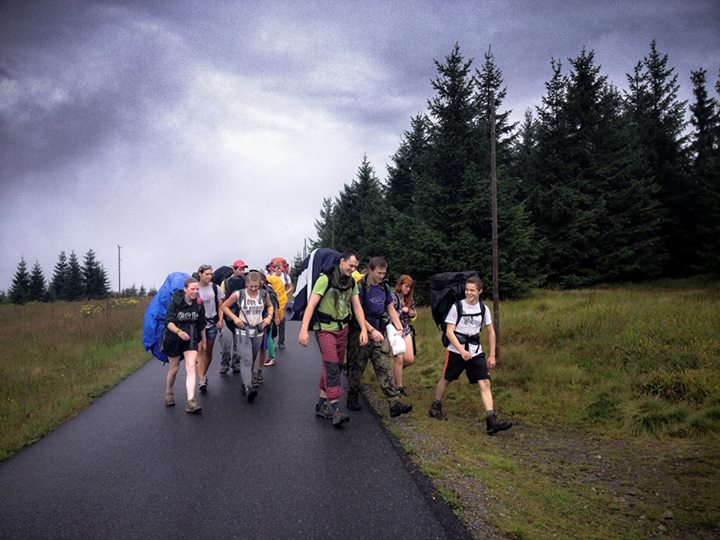 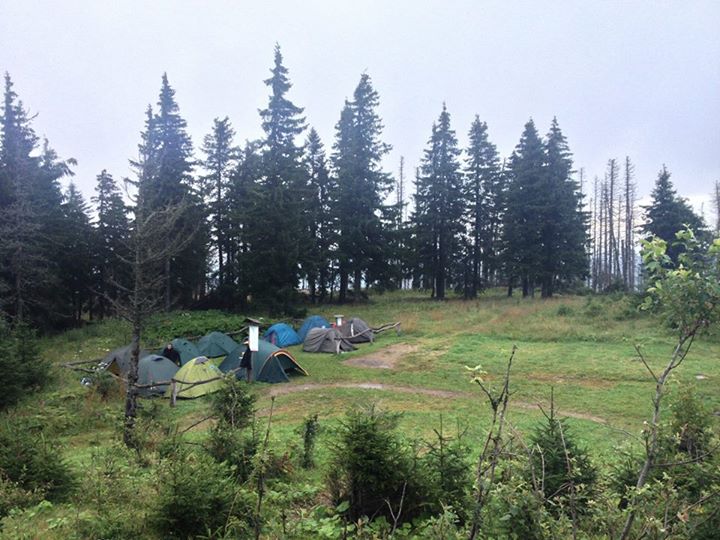 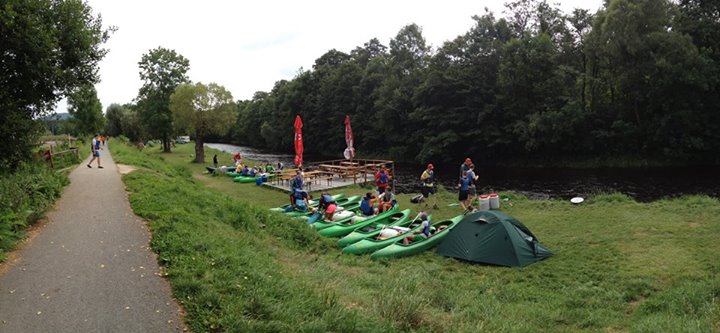 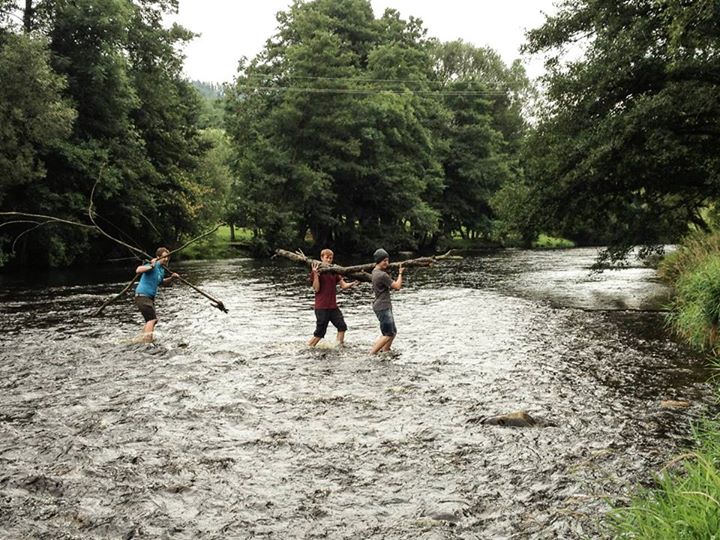 Letní putovní tábor. Tentokrát v Šumavských a pošumavských hvozdech.TO JE HLÍNAI letos jsme se podíleli na organizaci umělecké soutěžní přehlídky „To je hlína“, která se konala ve výstavních prostorách Prahy 5 a ve Švandově divadle. Jde o přehlídku výtvarných, keramických a fotografických děl, divadla, filmu a autorského čtení pro děti ze školských a volnočasových zařízení z celé ČR pod názvem „TO JE HLÍNA“. Některé naše děti se zúčastnili i jako soutěžící. Letošní ročník se zaměřil na Indii a vybraná částka putovala do školy v Indickém městě Imphal.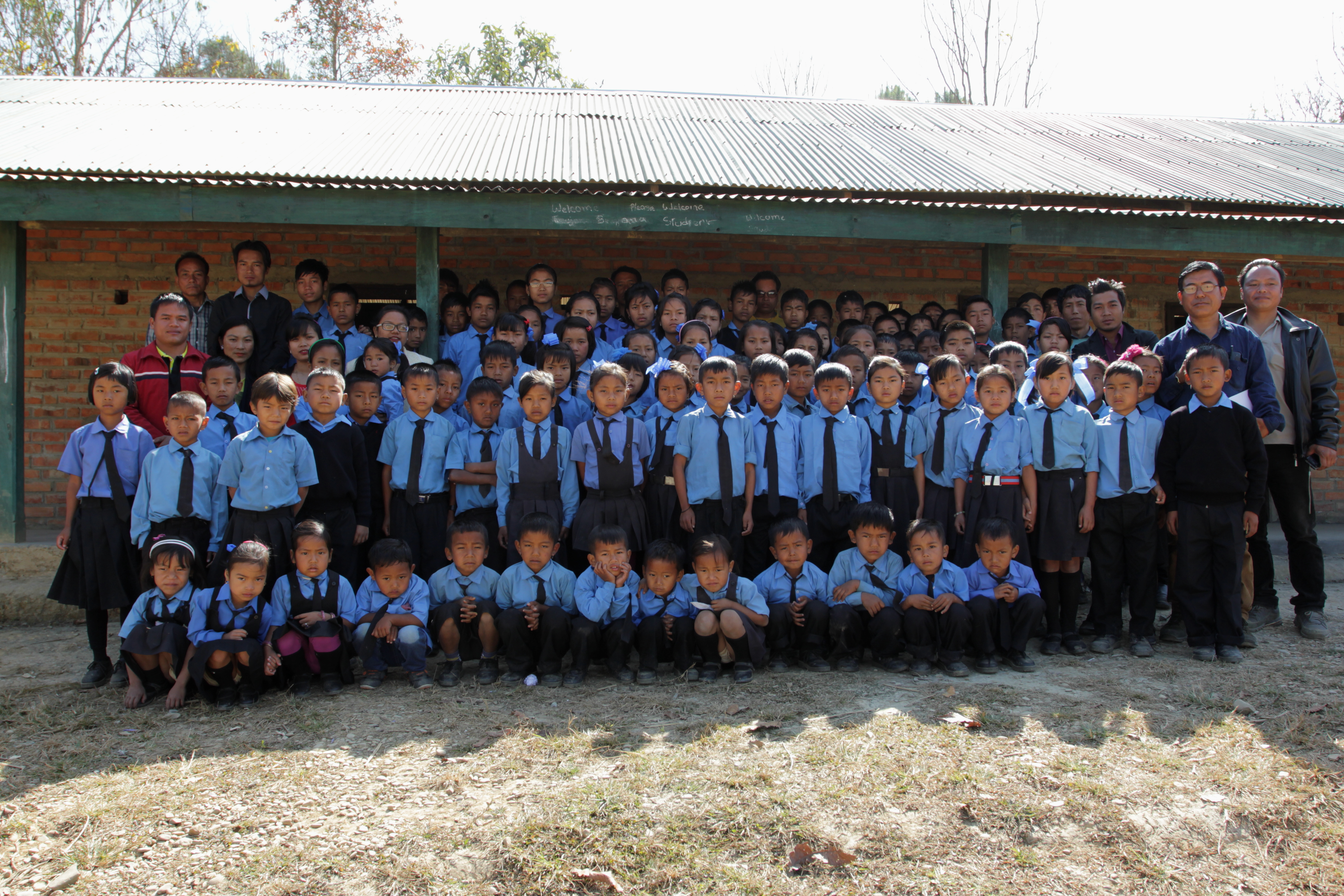 EkonomikaPoděkováníDěkujeme všem podporovatelům za finanční pomoc pro naši činnost. Vážíme si podpory níže uvedených a ujišťujeme, že s finančním příspěvkem jsme naložili tak, abychom dětem, které naši organizaci navštěvují, poskytli ideální místo pro trávení volného času. PODPOROVATELÉ:Zvláště děkujeme MŠMT MPSV MHMPMěstská část Praha 5Soukromé osoby: Pavel Anděl Andrea SlovákováMarie Štarmanová Filip ČapkaRobert VanoŠimon CabanFirmy a školy:Přírodní gymnázium o.p.s.EALLIN s.r.o.Starmans s.r.o.Švandovo divadloAlbatrosOlympusNaše poděkování také patří všem dobrovolníkům, kteří věnují svůj volný čas dětem. Zvláště pak panu řediteli Františkovi Tichému a panu učiteli Maturovi.Děkujeme také všem podporovatelům, kteří nám drží palce a pomáhají v rozjezdu na novém působišti.Na další spolupráci se za SHM Klub Praha - Letná těší                                                                                                               Lucie Lišková – předseda klubuSHM Klub Praha LetnáOvenecká 5170 00 Praha 7IČ: 68406312www.shm.czDatum od -doMístoAkcePočet aktivních účastníkůPočet dnůPoznámka31.1. - 2.2.Výjezd sv. Ján p. Skalou hry, soutěže, pěší výlet35312.2. Akademie Salesiánské divadlo, Praha 8 - KobylisyUmělecké projekty (divadla, filmy)Přírodní školy85114. -15.2.Výlet Dětský domov PyšelyPravidelná spolupráce s DD Pyšely, hry, soutěže, promítání filmů25216.2.Radnice MC Praha 6, SuchdolVernisáž výstavy Vedem, Terezínská štafeta15126.3.- 27.3.sv. Ján pod Skalouvýlet pro studenty 5025.4.ŘevnicePěší výlet50117.4.Bio Oko, Praha 7Filmový večer  promítaní filmové produkce 20011.5. - 4.5. Svojetice, Říčany umělecké a sportovní aktivity, pěší výlety, spaní pod stanem, společné vaření28417.5.Český krasPěší výlet 30121.6.Praha - ŘípPěší výlet Praha - Říp 40121.6.KlínovecZávody v extr. Běhu5131.7.Pyšely, ZlenicePěší výlet společně s dětmi s DD Pyšely na zříceninu Zlenice 3219 – 11.7.JedlováTrojdenka2239 – 11.7.JedlováVýkendovka22624.7.Krásná LípaInstalace výstavy, výlet5119. -20.9.Pyšely Společný program s dětmi Dětského domova, společná sobotní návštěva pražské ZOO221.9. řeka SázavaSázavské splutí30126. -28.9.Sv. Ján pod SkalouVýlet, hry, 28326. -28.9.JedlováVýlet matek13314. -16.10.Šluknovsko – Svor, Varnsdorf, Krásná LípaVýlet10325. – 28.10.ZŠ Adélka, Mašovice u Horšovského TýnaPodzimní prázdniny s dětmi ze ZŠ, hry, brigáda, společný oheň422. 11.Salesiánské divadlo, KobylisyKurz první pomoci pro veřejnost2512. – 4.12.VídeňVýlet do Vídně, návštěva spřátelené školy, galerie21313.12.PyšelyProgram pro Dětský domov7122.12.PyšelyAdventní návštěva Dětského domova10120.9.PrahaSeminář košíky8117.10.PrahaSeminář malování na sklo618.11.PrahaSeminář Korálkování6128.11.PrahaVýroba adventních věnců7129.11.PrahaVýroba ozdob ze šišek a věnců101Březen - dubenPrahaTo je hlína20030Druh aktivityČasová frekvencePočet aktivních účastníkůVýtvarný kroužek1x 2h za týden5Biologické semináře1x týdně5Latina1x týdně10Doučování matematika1x týdně8Doučování fyzika1x týdně8Doučování chemie1x týdně8Datum od -doMísto konání táboraPočet účastníkůPočet dnů23.2. – 1.3.Kvilda17 dětí711.8. – 17.8.Putovní19 dětí711.8. – 17.8.Putovní19 dětí7RozvahaRozvahaRozvahaRozvahaObdobí 1.1.2014 až 31.12.2014Období 1.1.2014 až 31.12.2014Období 1.1.2014 až 31.12.2014Období 1.1.2014 až 31.12.2014ÚčetNázevPočáteční stavKonečný stavAktiva022Samostatné movité věci a soubory m. věcí0,0052000,00211Pokladna276,00513,00221Účty v bankách16795,0323032,84314Poskytnuté provozní zálohy586,0018489,00Celkem aktivaCelkem aktiva17657,0394034,84Pasiva321Dodavatelé0,00461,00384Výnosy příštích období3850,000,00389Dohadné účty pasívní0,009570,00901Vlastní jmění61137,82113137,82931Výsledek hospodaření ve schvalovacím řízení13628,030,00932Nerozdělený zisk, neuhr. ztráta min. let-60958,82-47330,79963Účet výsledku hospodaření0,0018196,81Celkem pasivaCelkem pasiva17657,0394034,84Aktiva17657,0394034,84Pasiva17657,0394034,84Rozdíl0,000,00VýsledovkaVýsledovkaVýsledovkaObdobí 1.1.2014 až 31.12.2014Období 1.1.2014 až 31.12.2014Období 1.1.2014 až 31.12.2014ÚčetNázevV obdobíNáklady501Spotřeba materiálu84582,00502Spotřeba energie17623,76512Cestovné30921,00518Ostatní služby111684,84521Mzdové náklady62095,00549Jiné ostatní náklady926,40Celkem (Náklady)Celkem (Náklady)307833,00Výnosy602Tržby z prodeje služeb102250,00644Úroky0,81681Přijaté příspěvky zúčt. mezi org. složk.84779,00682Přijaté příspěvky (dary)70000,00684Přijaté členské příspěvky9000,00691Provozní dotace60000,00Celkem (Výnosy)Celkem (Výnosy)326029,81CelkemZISK (-ztráta)18196,81